Урок познания мира в 1-м классе. Тема: "Труд человека"Пономарёва Виктория Александровна учитель начальных классовЦель урока: - познакомить ребят с видами профессий.Задачи:дать ребятам представление о профессиях, учить оценивать характер отношений людей к труду, а также учить ребят осуществлять поиск нужной информации, оценивать совместно с одноклассниками результат своих действий, учить договариваться и приходить к общему мнению.;показать значение трудовой деятельности;воспитывать уважительное отношение к труду, людям разных профессий.Оборудование: мультимедийная презентация , смайлики для оценивания, карточки с заданиями, солнышко для составления кластера, два плаката для определения типа профессий.Тип урока:объяснение нового материалаИспользуемые методы: индивидуальная, парная, групповая работа, метод наблюдения, исследовательский метод, словесный и наглядный метод.Используемые методы оценивания: словесная оценка (устная обратная связь), взаимооценивание, формативный опрос, самоконтроль.ХОД УРОКАОрганизационный моментУтром солнышко проснулось	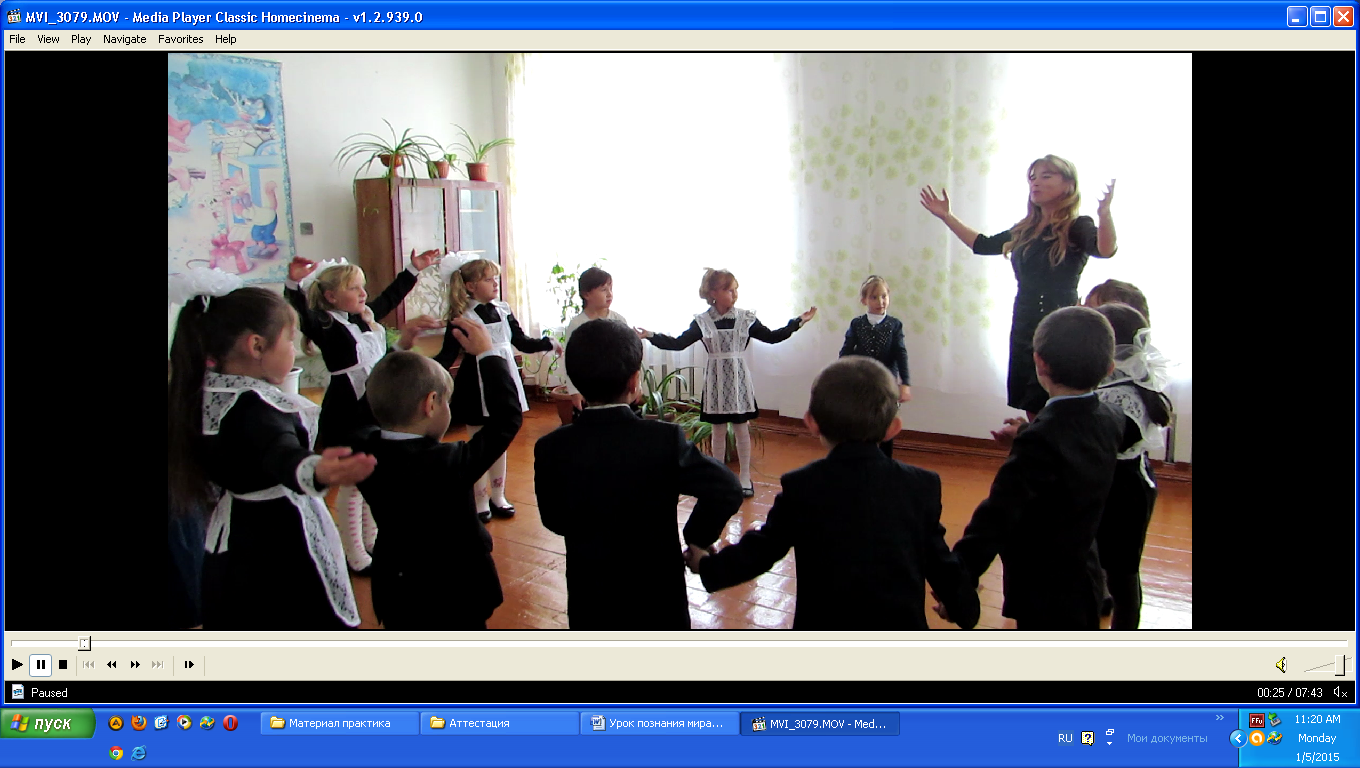 Всем детишкам улыбнулось.Ребятишки просыпайтесьЗа работу принимайтесь!Сообщение темы урока- Ребята, а что такое работа?Ответы детей.- Отгадайте загадку:День-деньской 
Копает папа 
Огород большой 
Лопатой. 
Ту работу назовут 
Все соседи просто...(труд ).- Как называется труд, который люди выбирают себе на всю жизнь?- Профессия. Сегодня на уроке мы будем говорить о профессиях.Вот о тех, кто создает, 
Строит, учит иль поет,
Мы сейчас поговорим, 
Им урок свой посвятим.Актуализация знаний учащихся. Составление кластера.Вызов.- Ребята, какие профессии вам уже известны? Давайте все вместе составим кластер на тему «Профессии».Дети составляют кластер из уже известных им профессий.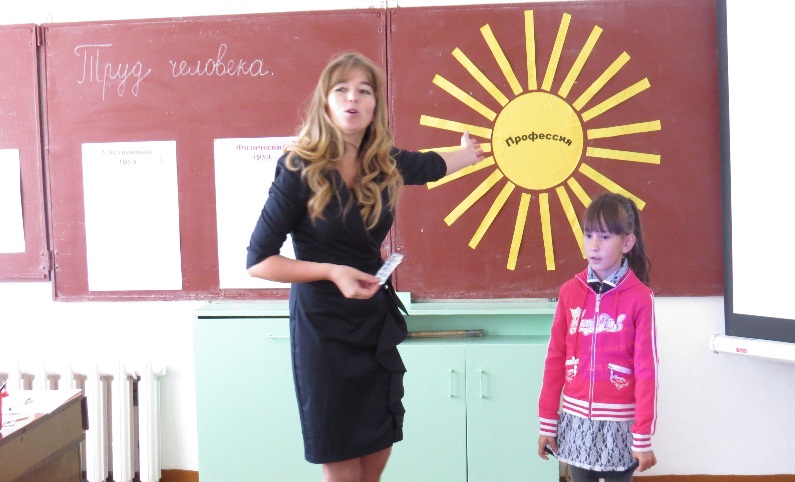 Игра "Назови профессию"- А сейчас мы с вами поиграем.- Я покажу вам предмет, а вы назовете профессию человека, работающего с этим предметом.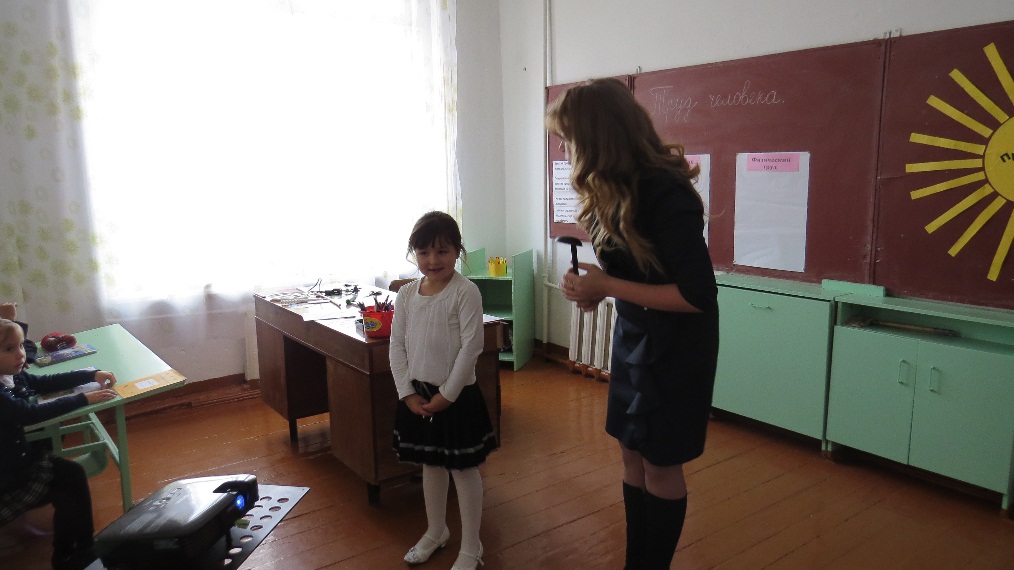 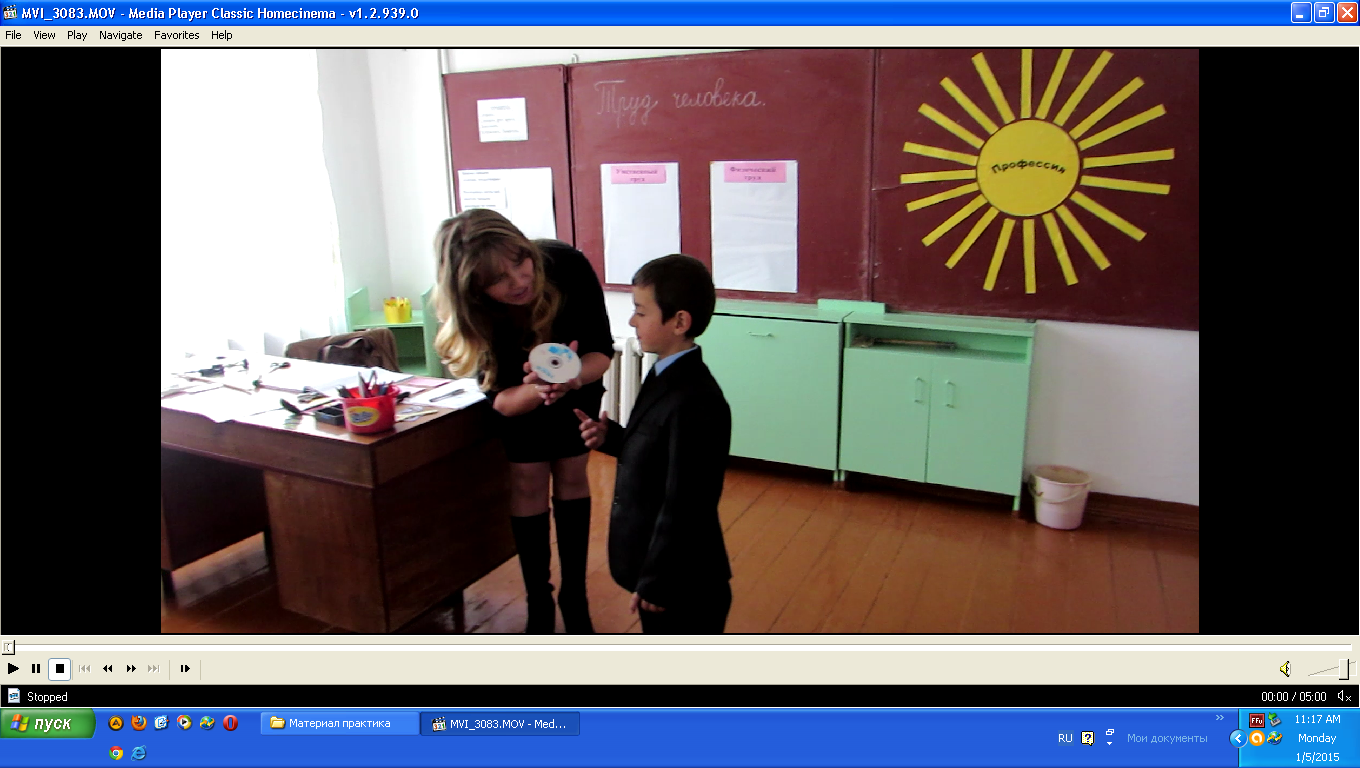 - Оказывается, профессий на земле много. Со многими из них мы незнакомы. Их так много, что перечислить все невозможно.Осмысление - Профессия это основное занятие человека, его трудовая деятельность. Давайте сравним труд рабочего на заводе и учителя в школе. Это два вида труда умственный и физический труд.Работа в группах. Ребята разукрашивают картинки и определяют вид професии. Затем вывешивают на доску результат. С помощью смайликов ребята оценивают работу других групп.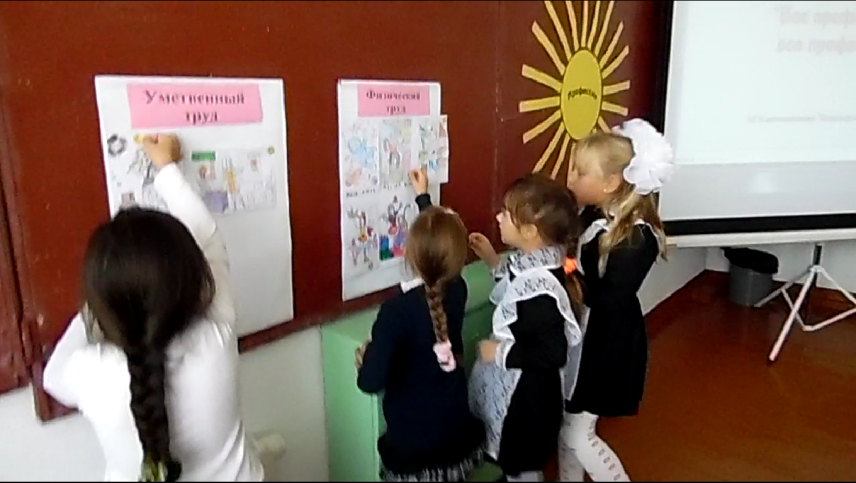 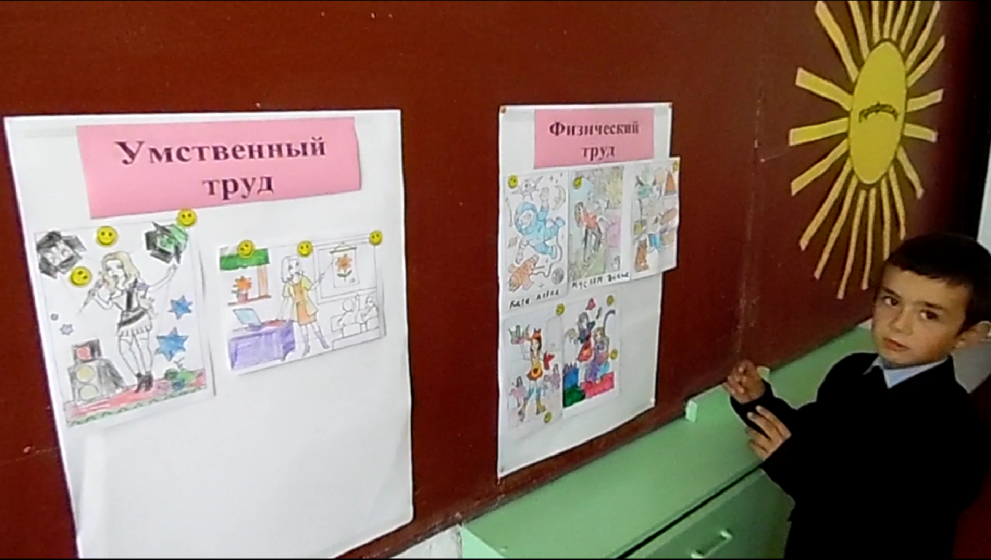 ФизминуткаИгра "Царь-горох"- Царь-горох прими нас на работу.Царь спрашивает: - А что вы умеете делать?Дети отвечают:- Мы не скажем, а покажем, чтобы лучше угадать! (Дети показывают жестами занятия человека, а водящий отгадывает).РефлексияА теперь вернемся к кластеру.- Зачем люди трудятся?- Что узнали о профессиях?- Какие профессии связаны с умственным трудом, а какие с физическим?Обобщение- Очень важно, чтобы каждый человек трудился.А для этого нужно выбрать любимое занятие, овладеть профессией, которая нравится.Для этого необходимо, много и хорошо учиться.Если человек выбрал профессию правильно, то он доволен этим и о нем говорят, что он на своем месте.- А какая профессия самая важная?Просмотр видеоролика «Все профессии важны»Домашнее заданиеПодготовить стихи, загадки о профессиях.Давайте закончим наш урок пожеланиями и отобразим на стенде наше настроение по окончанию урока.Пусть же нас во всех заботах
Ждет удача и успех, 
Чтоб работалось с охотой
И игралось без помех!
Прозвенит сейчас звонок,
Наш закончится урок.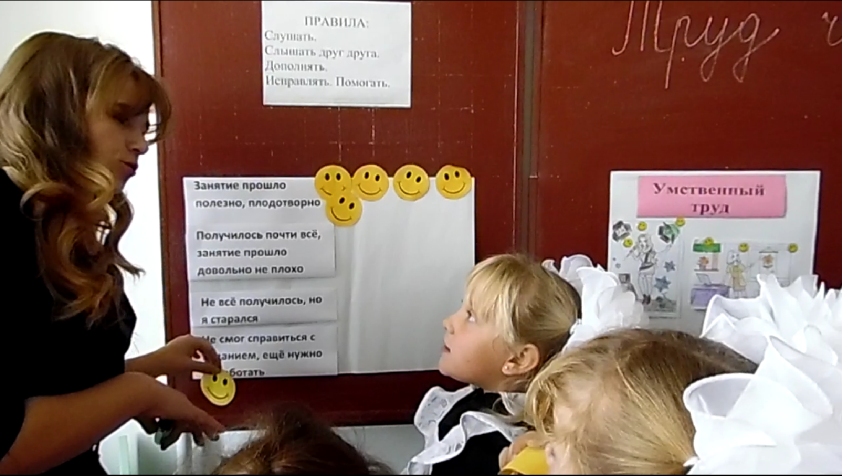 